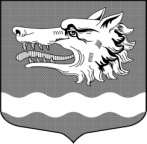 Администрация муниципального образования Раздольевское сельское поселение муниципального образования Приозерский муниципальный район Ленинградской областиПОСТАНОВЛЕНИЕ 27 ноября 2017 года                                                                                           № 218Об утверждении Программы комплексного развития социальной инфраструктуры муниципального  образования Раздольевское сельское поселение муниципального образования Приозерский муниципальный район Ленинградской области на период 2017-2020 годы и на перспективу до 2035 годаВ  соответствии  с Федеральным законом от 06 октября 2003 года № 131-ФЗ «Об общих принципах организации местного самоуправления в Российской Федерации». в соответствии с Федеральным законом «Об общих принципах организации местного самоуправления, руководствуясь Градостроительным кодексом Российской Федерации, Постановлением Правительства Российской Федерации от 01 октября 2015 года №1050 «Об утверждении требований комплексного развития социальной инфраструктуры поселений,  Уставом муниципального образования Раздольевское сельское поселение муниципального образования Приозерский муниципальный район Ленинградской области, администрация  муниципального образования Раздольевское  сельское  поселение   муниципального  образования  Приозерский   муниципальный  район  Ленинградской  области   ПОСТАНОВЛЯЕТ:1. Утвердить  Программу комплексного развития социальной инфраструктуры (приложение 1).2. Опубликовать  настоящее постановление в средствах массовой информации Приозерского района и разместить на официальном сайте поселения Раздольевское.РФ.Глава администрации                                                                              А.Г.СоловьевА.Ш.Шехмаметьева,66-718,Разослано: Дело – 2; прокуратура – 1; отдел по архитектуре – 1.